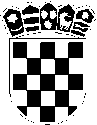 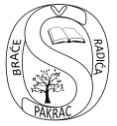 REPUBLIKA HRVATSKAPOŽEŠKO SLAVONSKA ŽUPANIJAOSNOVNA ŠKOLA BRAĆE RADIĆA PAKRACŠIFRA ŠKOLE: 11-064-001KLASA: 003-02/18-01/8URBROJ: 2162-10-01-18-1Pakrac, 22. kolovoza 2018.g.Na temelju članka 45. Statuta škole Osnovne škole braće Radića Pakrac,sazivam  17. i 18. sjednicu ŠKOLSKOG ODBORAZa 28. kolovoza 2018.g. , utorak u 14:00 sati sa sljedećimDNEVNIM  REDOM:1.         Usvajanje zapisnika s prošle, 16. sjednice Školskog odbora i usvajanje dnevnog reda 17. sjednice.2.         Davanje prethodne suglasnosti za zapošljavanje pomoćnika u nastavi za nastavnu godinu 2018./2019.3.         RazličitoZa 31. kolovoza 2018.g. , petak u 09:00 sati sa sljedećimDNEVNIM REDOM:1.        Usvajanje zapisnika s prošle, 17. sjednice Školskog odbora i usvajanje dnevnog reda 18. sjednice.2.        Davanje suglasnosti za zapošljavanje učitelja češkog jezika i kulture prema modelu C.      3.        Davanje suglasnosti za zapošljavanje učitelja srpskog jezika i kulture prema modelu C.4.        Davanje suglasnosti za zapošljavanje učitelja edukatora rehabilitatora.          5.        Davanje suglasnosti za zapošljavanje učitelja engleskog jezika. 6.        RazličitoO tome obavijestiti:1.  Ivana Bukvić Belac2.  Iva Ivanović3.  Milan Nadaždi4.  Ana Zekić5.  Željka Pejša Božić6.  Morena Mandić Čolić7.  Marko Martinelli8.  Sanja Delač, izvjestitelj9.  Upravni odjel za društvene djelatnosti        10.  Arhiva                                                                                             Predsjednica Školskog odbora                                                                                                     Ivana Bukvić Belac, prof., v.r._____________________________________________